המכינה הקדם צבאית "נחשון" - המדרשה הישראלית למנהיגות חברתית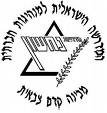 מחזור י"ט הראשון , שדרות , 2015 , שבוע 30 תשע"ו שבוע פוריםיום א'20/3/16י באדר ב'יום ב'16\3\21יא באדר ב'יום ג'16\3\22יב באדר ב'יום ד'16\3\23יג באדר ב'יום ה'16\3\24יד באדר ב'מנחה תורןגילימורגילמורגילמובילי יוםמריהעומר עבאדינגהמארקאסףרכבאופירגילמורגילימורתורניםהראל ושימעין וירדן כהן אמיןנטע וגלעדאילנה וקריןהראל ושי6:00 השכמה6:30 ארוחת בוקר7:00- השכמה7:30- יציאה למסלול נחל צביה6:30- השכמה7:00- נקיונות7:30- ארוחת בוקר8:00- יציאה למסלול נחל יצפור6:00 השכמה6:30 ארוחת בוקר7:00 נקיונות7:30 יציאה לעתיקות בית שאן7:00 נקיונות8:15- ארוחת בוקר בעין שוקק9:45- המשך הליכהמסלול נחל יצפורהדרכות: ירין – שירים על הגלבוע צח – כתף שאול9:00- סיור בעתיקות בית שאן7:30- עבודה חקלאית בשדה אליהו 10:30- הגעה לעין מודע11:30- המשך הליכהמסלול נחל יצפורהדרכות: ירין – שירים על הגלבוע צח – כתף שאול11:00- יציאה למסלול בית שאן לעין הנצי"ב12:00- הגעה וארוחת צהריים בקיבוץ12:00- ארוחת צהריים בקיבוץ13:30- ארוחת צהריים בסוף העלייה12:30- ארוחת צהריים בנחל הקיבוצים 12:00- ארוחת צהריים+טבילה בעין הנציב13:00- עבודה חקלאית בשדה אליהו13:30- יציאה לעין נזם14:15- כניסה למעין( נטע – אקוויפר)16:00- הליכה לאוטובוס (שדי תרומות)15:30- הגעה למעלה גלבועעומר - השבר הסורי-אפריקאי13:50/14:30- עלייה לאוטובוס (עין חרוד)עינב – יאנוש קורצ'אק13:30- סיכום שבוע18:00– חבר עמותת נחשון אורן סלע  – אגירה שאובה17:45- עלייה לאוטובוס18:45- הגעה לחניון  הקנטרה16:30- פעילות חברתית16:00- ראש מכינת תבור עמיחי שקלי – יזמות חברתיתפרשת "צו"19:15- ארוחת ערב19:00- ארוחת ערב18:00-  אימון גופני 18:00- קריאת מגילה בקיבוץ עין חרודחג פורים שמח!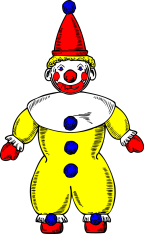 20:00- פעילות חברתית20:00- פעילות חברתית – אש לילה19:00- ארוחת ערב19:00- ארוחת ערב20:00 עיבוד יום + תום – מסעו של הרב קוקחג פורים שמח!20:45- עיבוד יום + יעל – תנועת הקיבוץ הדתי21:15- עיבוד יום20:00- עיבוד יום 21:00- מסיבת פורים (אסף והראל – סיפור המגילה ומצוות פורים)חג פורים שמח!לינהשדה אליהוחניון קנטרהמעלה גלבועעין חרודחג פורים שמח!